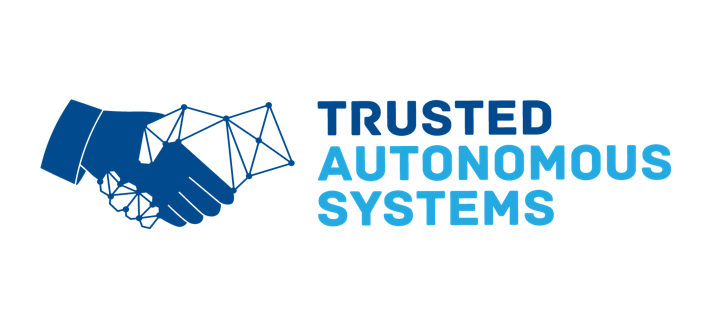 Draft Program(Full Program, Abstracts and Updated Speaker Bios will be distributed to registrants a week prior to the Symposium via a Carillion Conference Management Portal). Tuesday 20 April – Future ConceptsLunch & Registration1330 Conference OpeningTAS CEO, Professor Jason ScholzActing Director-General QLD Department of Tourism, Innovation and Sport, Mr John LeeFuture ConceptsTechnology in Warfare, Major General Mick Ryan AM, Acting Chief of Joint Capabilities #Live StreamAustralian Strategic Policy Institute, Dr Marcus HellyerResearch Innovation, RMIT Associate Deputy Vice Chancellor Research Professor Swee Mak#Live StreamDefence Science & TechnologyRole of RASAI in respective Services & DomainsRoyal Australian Navy, Captain Adam Allica, Director Warfare Innovation BranchAustralian Army, COL Robin Smith OBE, Robotic and Autonomous Systems Implementation Coordination Office (RICO) #Live StreamRoyal Australian Air Force, Group Captain Mike Burgess-Orton, Plan JerichoSpace (SmartSat), Professor Allison Kealy1800 for 1830 onwards Symposium DinnerDinner Speaker – QLD Deputy Director-General for Innovation, Dr Sarah Pearson #Not Broadcast VirtuallyWednesday 21 April - Trust0845 Site Visit (Travel)Australian Institute of Marine Science / Reef Works (Maritime Test Range) #Not Broadcast VirtuallyLunch1330 Ethics & LawBriefing, Presentations and Panel on Ethics Program (including UQ Law and the Future of War Team) Chair – TAS Chief Scientist Dr Kate DevittAssurance of AutonomyBriefing, Presentations and Panel on Assurance Activities (including UAV Flight Test Range) Chair, Director Autonomy Accreditation Rachel Horne1700-1900 Networking Function (including Open Mic for attendees to brief on their role, company)Speaking:Dr Yoko Furukawa, Science Director, US Office of Naval Research GlobalDr Sue Keay, Queensland AI HubThursday 22 April - Operationalisation0845 Australian Army, COL Robin Smith OBE, (RICO), Update on the Army Robotics eXposition (ARX) Partnering for Effect – Industry as a Partner – LTCOL Scott HolmesStatic Display – Army, Combat Training Centre (CTC) / Dismounted Combat Program#Not Broadcast VirtuallyCompleted Trusted Autonomous Systems Projects (Presentation x 2 Projects)Athena AI, Dr Stephen Bornstein, Cyborg DynamicsDirector Phantom Works International, Dr Emily Hughes, BoeingLunchOptional Activity - Assurance of Autonomy – Body of Knowledge Workshop#Not Broadcast Virtually